Ҡа р а р                                                                                         ПОСТАНОВЛЕНИЕ11 сентябрь  2019- й.                          №58                    11 сентября  2019 г.Об изменении адреса. Руководствуясь Федеральным законом от 06.10.2003 № 131-ФЗ "Об общих принципах организации местного самоуправления в Российской Федерации", Федеральным законом от 28.12.2013 № 443-ФЗ "О федеральной информационной адресной системе и о внесении изменений в Федеральный закон "Об общих принципах организации местного самоуправления в Российской Федерации", Правилами присвоения, изменения и аннулирования адресов, утвержденными Постановлением Правительства Российской Федерации от 19.11.2014 № 1221, ПОСТАНОВЛЯЮ:Изменить адреса у следующих объектов адресации:1.1. земельный участок с кадастровым номером: 02:51:120201:115, площадью 2120 кв.мстарый адрес: Российская Федерация, Республика Башкортостан, Чекмагушевский муниципальный район, Сельское поселение Юмашевский	 сельсовет, село Митро-Аюповское, улица Речная,  земельный участок 9;новый адрес: Российская Федерация, Республика Башкортостан, Чекмагушевский муниципальный район, Сельское поселение Юмашевский	 сельсовет, село Митро-Аюповское, улица Речная,  земельный участок 11.1.2. земельный участок с кадастровым номером: 02:51:120201:116, площадью 3423 кв.мстарый адрес: Российская Федерация, Республика Башкортостан, Чекмагушевский муниципальный район, Сельское поселение Юмашевский	 сельсовет, село Митро-Аюповское, улица Речная,  земельный участок 11;новый адрес: Российская Федерация, Республика Башкортостан, Чекмагушевский муниципальный район, Сельское поселение Юмашевский	 сельсовет, село Митро-Аюповское, улица Речная,  земельный участок 9.2. Контроль за исполнением настоящего Постановления оставляю за собой.Глава  сельского поселения                                             Р.Х. СалимгарееваБАШҠОРТОСТАН  РЕСПУБЛИКАҺЫСАҠМАҒОШ  РАЙОНЫмуниципаль районЫНЫҢЙОМАШ АУЫЛ СОВЕТЫАУЫЛ  БИЛӘмӘҺЕХАКИМИӘТЕ 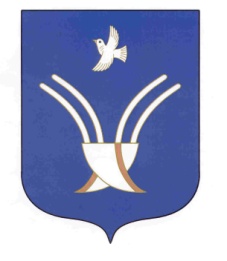 Администрациясельского поселенияЮмашевский сельсоветмуниципального района Чекмагушевский район Республики Башкортостан